Global Languages¿What is the most spoken language in the world?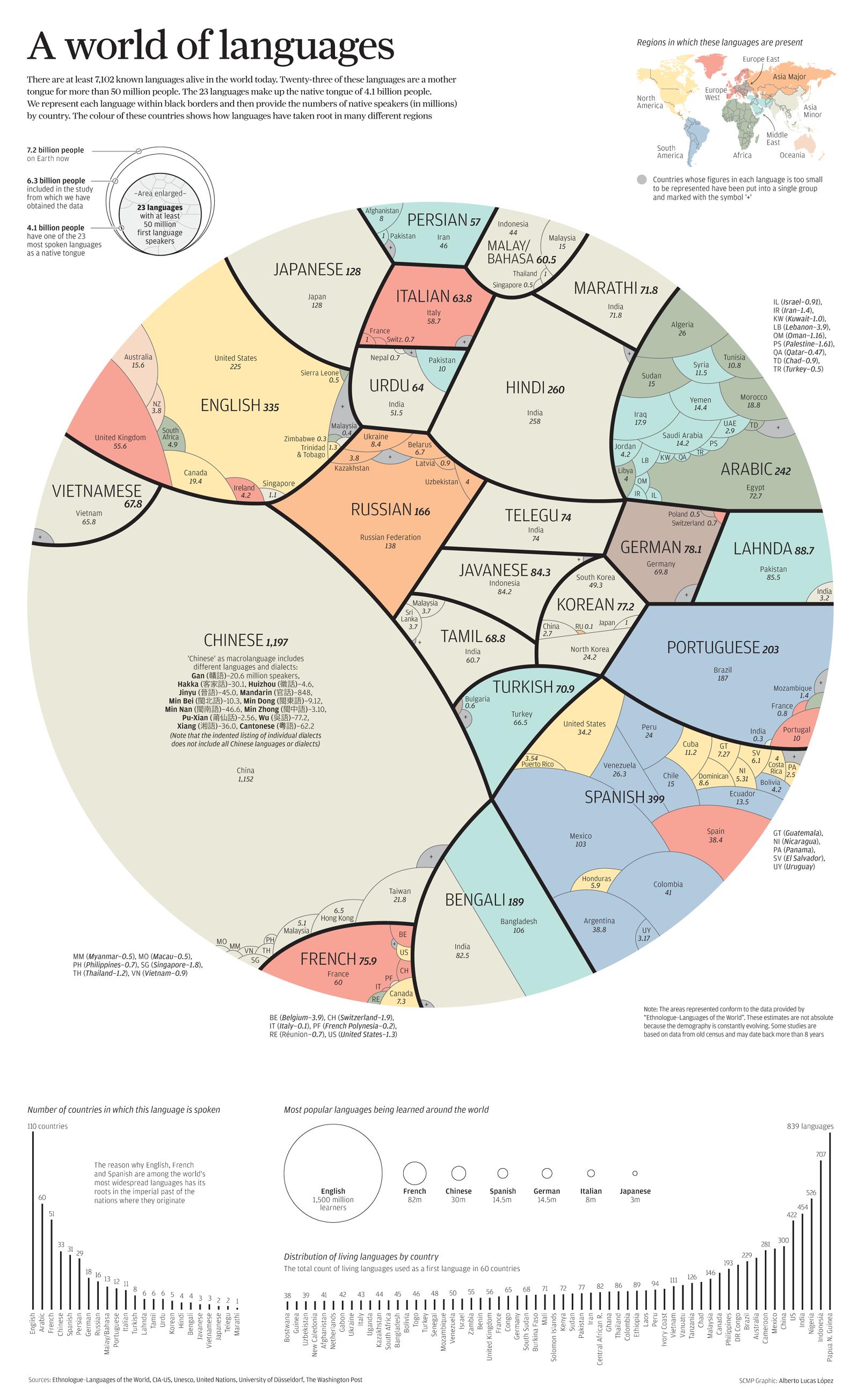 How accurate was your prediction?What was most surprising about this information?Would you say there is such thing as a global language?Is this infographic good news or bad news?What does globalization have to do with this infographic?How many languages do you speak?Just 500 years ago, less than 5 million people spoke English. Why has that number grown so much?How do you think the globalization of language and spread of English has affected your life?One entire language is lost every 14 days. What do you think globalization has to do with this?